Giorni aperture per richieste aiutoLunedi: 09-13:30Martedi: 09 – 13:30Giovedi: 14:00 – 18:30Contattiwww.studentitaliani.co.uk02-333333355info@studentitaliani.co.uk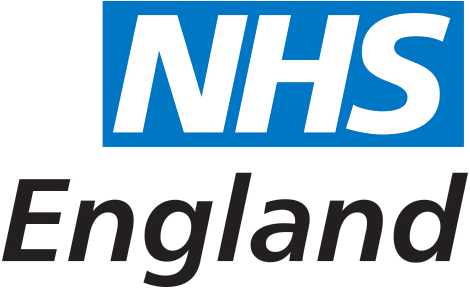 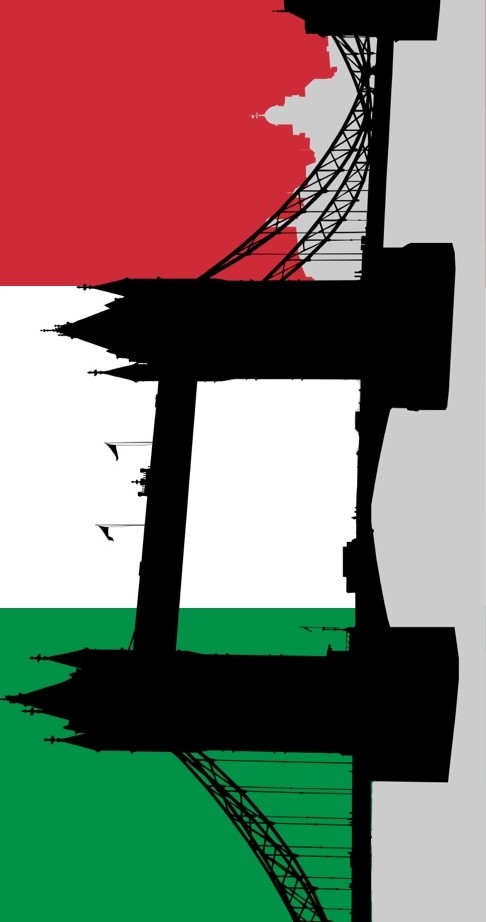 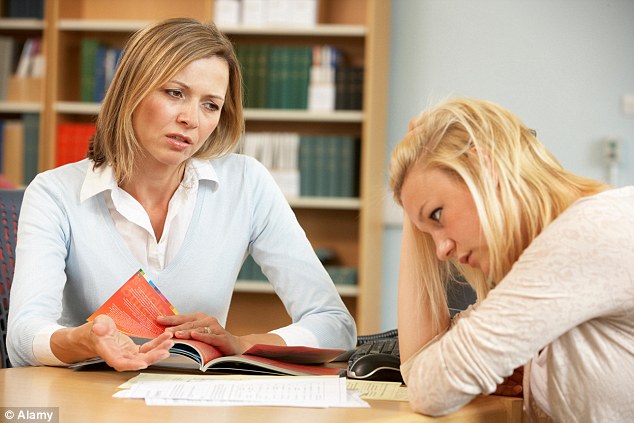 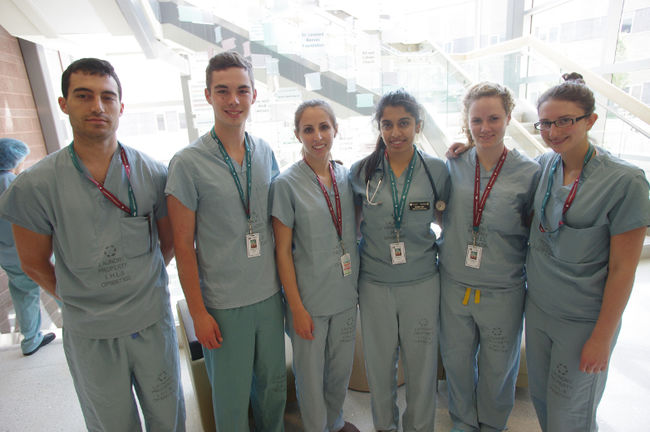 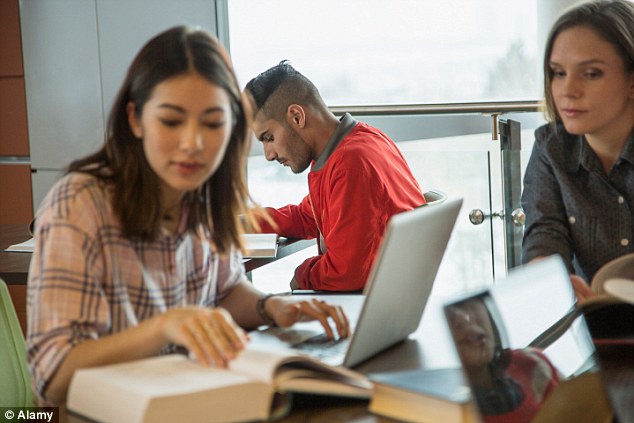 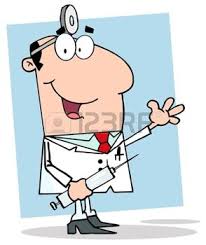 